IntroductionThis booklet is here to support you in your Using Evidence paper on the Italian Renaissance. Please make sure you use this throughout the year as a reference, and in planning and revising for your exams.The ExamThe exam is 1 ½ hours and is split into two main parts. Part A asks you to critically use a set of seven sources to test and amend a given interpretation (eg. The main concern of Renaissance rulers was warfare and conquest). Part B asks you to examine the utility of these same sources in their own right. There is detailed guidance on the exam later.Understanding and Skills Developed at A/S:You will be developing a number of core areas during your AS Level studies. These will combine to support your continued study of History at A2. The skills of source analysis and explanation will become a key part of your personal study next year, and an understanding of interpretations will help you better access the American West course. Areas you will develop this year includeUnderstanding the wide range of different types of historical sources – eg written, pictorial, statistical – and the different issues they raise as well as the different uses they have;Understanding that historical sources do not speak for themselves, they have to be interpreted;Appreciating that historical sources do not have a fixed and unalterable meaning – they can be interpreted in many different ways;Understanding that interpretations of historical sources must be based on, and consistent with, the content of those sources, and with their historical contexts;The importance of the questions asked about historical sources;The importance of the purposes, interests and the intended audiences of the authors of historical sources;Using historical sources together and cross-referencing between them;Understanding how and why different interpretations of the past are constructed;Understanding how interpretations of the past can be amended in the light of evidence;Using historical sources to test the validity of interpretations.So... How Exactly Do I Use Sources?The use of sources is the main focus for the F983/4 paper. This unit will focus on the study of a topic that covers approximately a hundred years; and will involve exploring issues relating to the use of historical sources and interpretations. Unlike at GCSE you will be required to use a range of historical sources together, in context and as evidence, to evaluate and possibly amend an interpretation.Types of Sources and Associated IssuesYou will encounter a wide range of sources in this unit. Some examples of these are given in this booklet.Contemporary commentaries and histories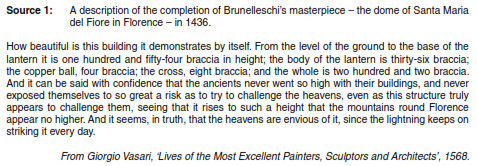 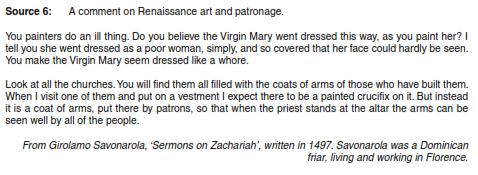 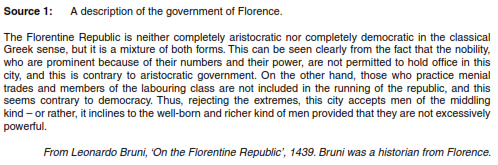 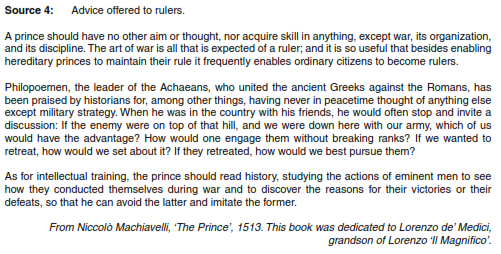 Memoirs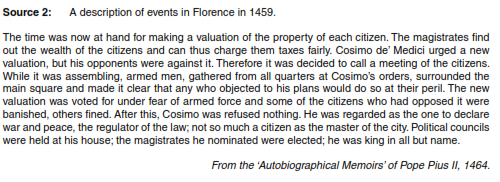 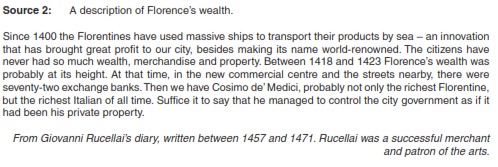 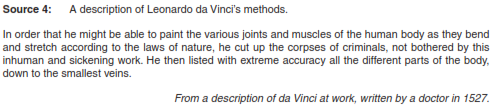 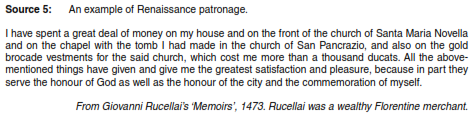 Diplomatic records and letters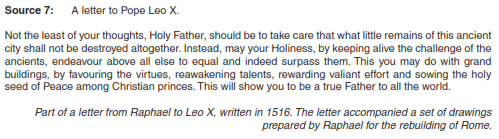 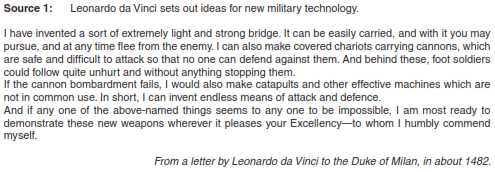 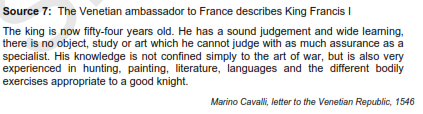 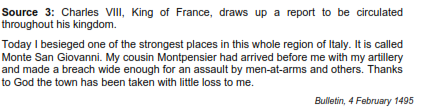 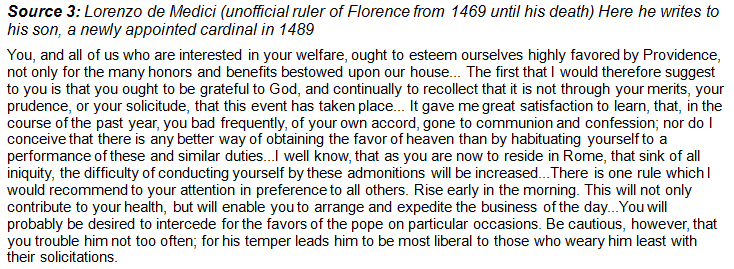 Records from businesses, including contracts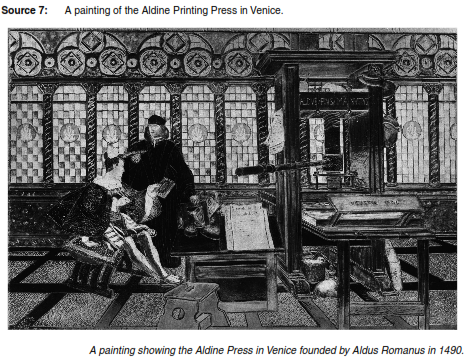 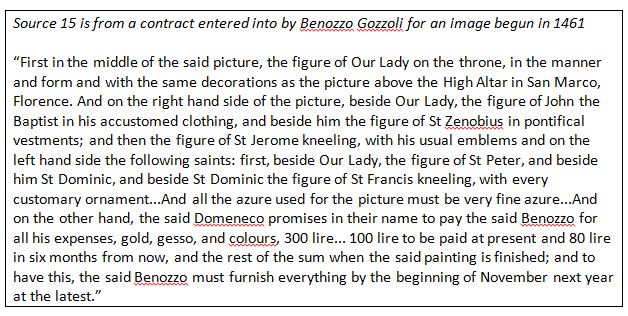 Church records, including those of confraternities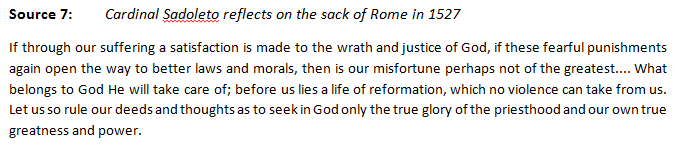 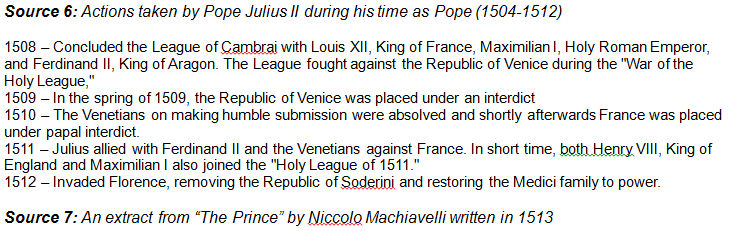 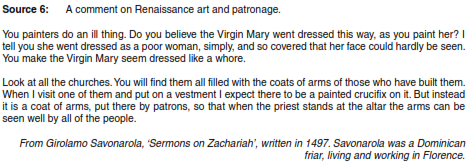 Works of art, architecture  or sculpture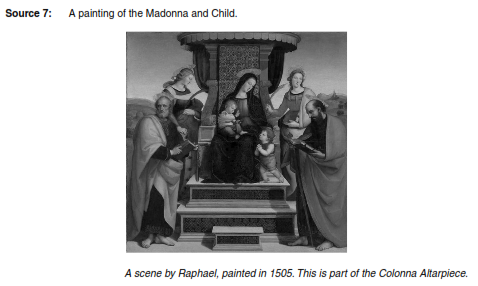 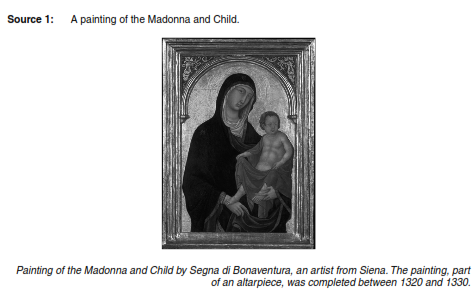 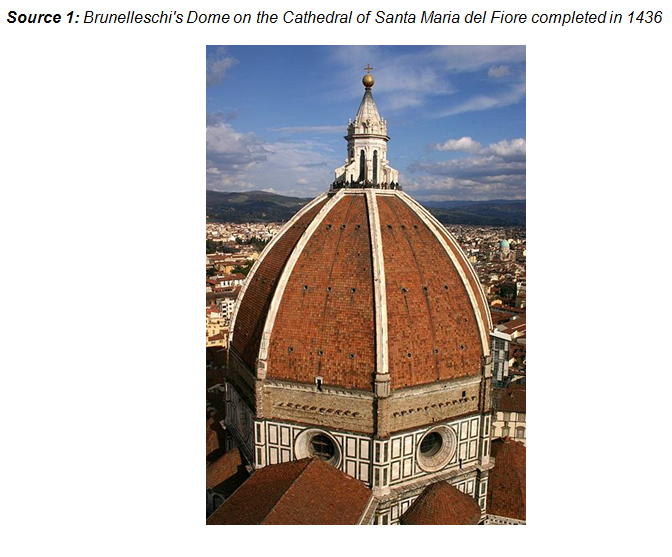 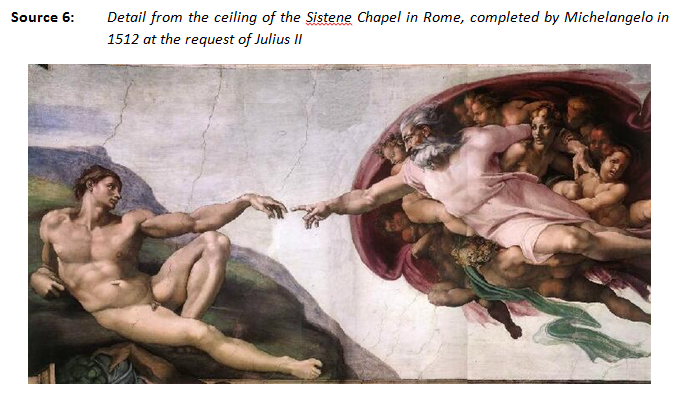 Statistics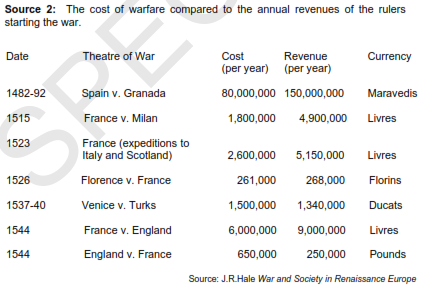 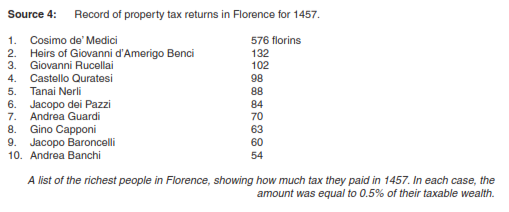 Historical opinions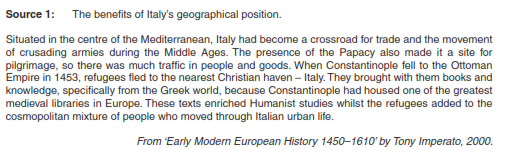 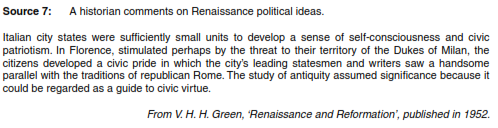 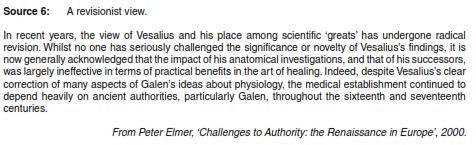 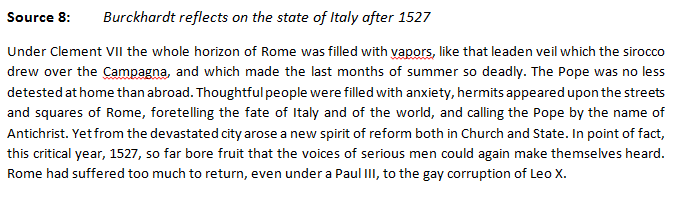 Humanist writings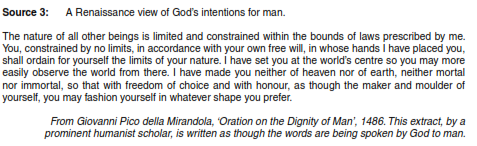 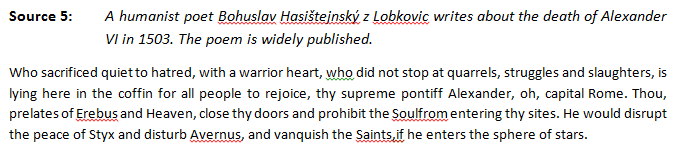 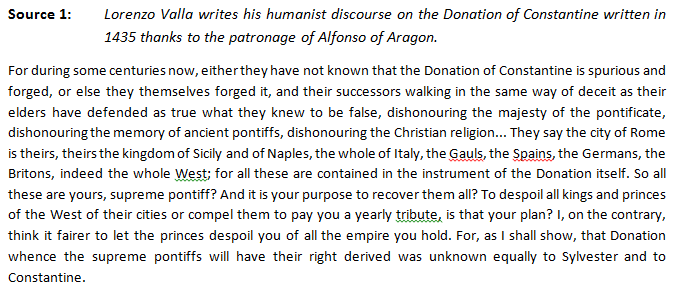 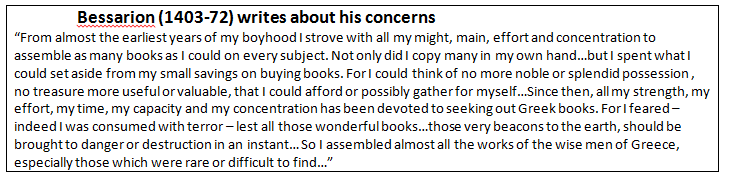 Scientific writings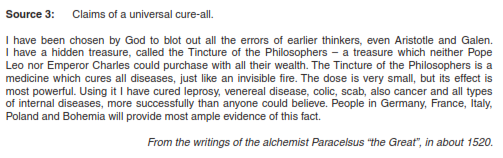 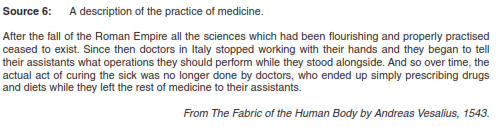 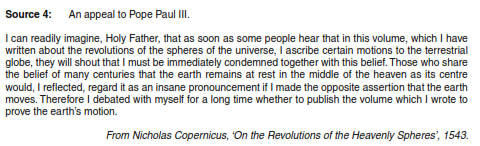 Diagrams etc.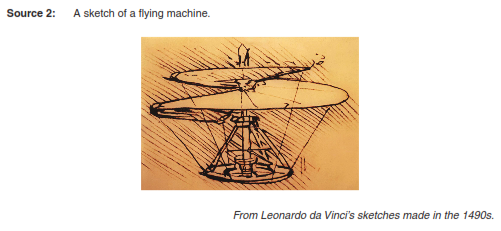 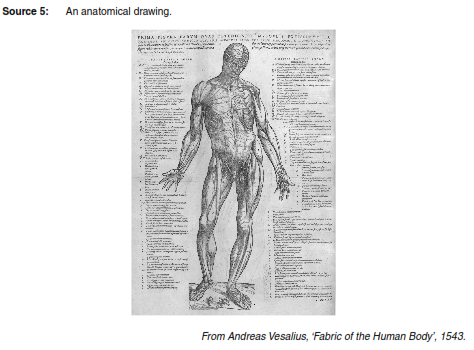 Using Sources CriticallyIt is good when using sources to remember some basics:Who - Who made the source - did they have an opinion or particular perspective? Were they involved?What - What information does the source give? Is it the full story? Is it accurate?Why - Why was the source made? Was it made to persuade people of a particular opinion? Was it made to take the mickey out of something/someone? When - Was it made at the time? Or years later? Was the person there? Does it matter?Where - Where was the source made? Were they involved in the event? Did they have an opinion? Interpreting & Drawing Inferences from Sources at A levelFor both written and image sources, it is unlikely you will be able to answer all of the questions above. However, you should try to address the basic areas of analysis: author, audience, perspective, purpose, context, motivation and validity. The who, what where, when, why and how of it all. Below are specific questions to help you analyze the sources to evaluate their utility in building an argument.Written SourcesIdentify the source. Is it primary or secondary? Who wrote it? When was it written? What kind of document is it? Where was it published? How widely was it circulated? What is it about?Put it in its context. What events had happened or were happening when this was written? Specifically, what was happening where this was written? Who was the intended audience and what bias might they have had?Consider the author and their purpose. Who was the author? Consider their race, gender, religion, nationality, heritage, party affiliation, socio-economic class, and their job. Is there bias? Is the author trying to persuade, incite, enlighten, explain or deceive their audience? Why was it written and for whom? Was the author paid to write this? Or bribed or threatened? Where did it first appear: a newspaper, a diary, a letter or a propaganda flyer?Evaluate the information. Read the information, summarize it, and identify keywords, examples of bias and intention. Are there footnotes or citations? Does it reference other documents or events? What is the document about and how does that help you understand the period? What is the overall theme? How similar is it to other documents from the same period? How does the author claim to have their information? What assumptions does the author make? Is the author expecting any resulting action, sentiment or opinion from the audience?Image SourcesIdentify the source. Was the artist an eyewitness or is this image secondary? Who created it? When was it created? What medium is it? What is it portraying? Where was it published? Who would have seen this image?Put it in its context. What events had happened or were happening when this was created? Specifically, what was happening where this was created? How long after the actual event portrayed was the image created? Who was the intended audience and what bias might they have had?Consider the artist/creator and their purpose. Who was the artist? Consider their race, gender, religion, nationality, heritage, political point of view, socio-economic class, and their job. Is there bias? Are certain people or places portrayed in a more positive light? Is the artist trying to persuade, incite, explain to or deceive their audience? Why was this image created and for whom? Was the artist paid to do his work? Or bribed or threatened? What does that tell you? Where did it first appear: a newspaper, a diary, a letter or a propaganda flyer?Evaluate the information. Look at the image, understand what is being portrayed, and identify the main focus and points of interest. Is there a caption or a title? Is it captured in a particular style? If yes, what associations can you make with this style? What does the scenery, the action, the people and the details tell you about this period in time? What is the overall theme? How similar is it to other images from the same period? If it is unusual for its period, why might the artist have chosen to be different? What assumptions does the author make? Is the author expecting any resulting action, feeling or opinion from the audience?Remember... you are being tested on your ability to analyse sources. You won't be expected to know minor details of the architecture in a photo and you won't necessarily know the class and religion of an author. Use the information you are given in the source, recognize and detect in the source. Your own knowledge of the period of time should add to the source evidence you have before you in answering a question.Using Sources to Test an InterpretationThe F983/4 paper asks you to use sources to test a given interpretation. The skill is in showing how the original might be supported but also using the sources to suggest an improved alternative. It is possible that interpretations might be very general. In this case you should be looking to identify change over time. Key words to look out for or use are: turning-point, false dawn, trend, continuity and discontinuity. For example you might get the following interpretation:“The influence of the Church declined over the Renaissance”From reading the sources you are given, it might be better to suggest that whilst this was true in the early Renaissance, 1494 represented a turning point and thereafter the influence of the Church increased.Analysing Sources for Part AIn part A you will be using sources to test and amend an interpretation. Drawing sophisticated inferences from the sources will be important (ie. Reading deeper into them) You will need to be aware of the weight of evidence provided by a source given its provenance. Cross referencing will be vital to supporting or challenging the interpretation Analysing Sources for Part BIn part B you will be asked to show how the sources might be useful or limited for investigating the WHOLE TOPIC ie. The entire Renaissance. You need to establish how the sources might be used to find out about a topic. Each source may give detail on a range of issues (some better than others). You also need to consider how the provenance limits the utility of your sources for their chosen purpose.The Italian Renaissance Content Revision ChecklistEgs.Useful for…Issues…Contemporary commentaries and histories“On the Florentine Republic” Bruni 1439 (Florence)“Lives of the Most Excellent Painters, Sculptors and Architects” Vasari 1568 (Florence)Sermons by Savonarola 1494-8 (Florence)“A History of Italy” Guicciardini 1561(Florence)MemoirsPersonal writings of the richer sectors of society such as Rucellai or the Medici. Diary keeping is a growing phenomenon in the RenaissancePersonal writings of Popes such as Pius IIDiplomatic records and lettersLetters between important figures. Especially between artists and their patrons.Diplomatic records sent back by envoys. Florentine and Venetian envoys tended to have short contracts but other served for very long periods of time in their adopted cities.Records from businesses, including contractsRecords of sales and incomes in major businesses.Examples of contracts, particularly for the production of major works by craftsmen and artists.Church records, including those of confraternitiesRecords of church taxationPapal Bulls (announcements and commands made by the Church)Records from the constitutions of confraternities setting out their aims and purposes.Works of art or sculptureExamples taken from proto, early and high Renaissance. Mannerist art.Giotto, Raphael, Botticelli, Da Vinci, Michelangelo, Titian, Bellini, Ghilberti, Donatello, Fra Angelico, Masaccio Works of  architectureExamples taken from proto, early and high Renaissance. Mannerist period.Brunelleschi’s Ospitale della Innocenti and the Dome on the Santa Maria del Fiore.Alberti’s Palazzo RucellaiGhilberti’s Baptistry doorsThe competition to redesign St Peter’s under Julius IIStatisticsCatasto – Tax records from 1427 and laterOther tax and wealth statisticsHistorical opinionsTraditional views such as those of Burckhardt which suggest a large change between Middle Ages and Renaissance,Revisionist views which suggest that there was more continuity.Humanist writings“Oration on the Dignity of Man” Mirandola 1486“Discourses on Livy” Machiavelli 1519 (Florence)“The Prince” Machiavelli 1513 (Florence)Scientific writings “The Fabric of the Human Body” Andreas Vesalius 1543“On the Revolutions of the Heavenly Spheres” Copernicus 1543“On Medical Reform” Paracelsus 1530Diagrams etc.Leonardo’s sketchesMedical and scientific diagrams by people such as Copernicus or VesaliusObvious messageObvious messageInferencesInferencesIssues of provenanceIssues of provenanceIssues of provenanceIssues of provenanceAdds to weightAdds to weightDetracts from WeightDate created & Historical ContextType of sourceComparison to own knowledge (Validity)Language UsedAuthor – Purpose & AudienceTypicalityWhat can the source can tell me about? Think of questions this might provide the answer to. It may have several uses and be more useful for some applications than others.What can the source can tell me about? Think of questions this might provide the answer to. It may have several uses and be more useful for some applications than others.What can the source can tell me about? Think of questions this might provide the answer to. It may have several uses and be more useful for some applications than others.Issues of provenanceIssues of provenanceIssues of provenanceAdds to utility for this purpose because...Detracts from utility for this purpose because...Date created & Historical ContextType of sourceComparison to own knowledge (Validity)Language UsedAuthor – Purpose & AudienceTypicalityTOPICCONTENTRAGWhat is the Renaissance?The meaning of the term 'Renaissance'What is the Renaissance?Background to Italy in the 1300sWhat is the Renaissance?The conditions in Italy in the mid-15th century, particularly North Italy and the city states including FlorenceWhat were the causes of the Renaissance?Growth of cities – mercantile culture and explosions in town growth. In particular town governance and financing.What were the causes of the Renaissance?Expansion of trade – creation of Florentine and other cities’ influence in the sphere of trade.What were the causes of the Renaissance?Role of individual geniusWhat were the causes of the Renaissance?Rise of rich powerful capitalist patronsWhat were the causes of the Renaissance?Technical progress (including printing) – rise of libraries, centralisation of knowledge, distribution of political and philosophical thinking.What were the causes of the Renaissance?Malaise of the ChurchWhat were the causes of the Renaissance?the importance of the role of money, patrons including the Medici, and corporate (civic) pride and identityHow far was the Renaissance a break with the Middle Ages?Break and continuities in terms of artwork ie. Proto Renaissance of Giotto etc.How far was the Renaissance a break with the Middle Ages?Break and continuities in terms of the role of the ChurchHow far was the Renaissance a break with the Middle Ages?Break and continuities in terms of political organisation – ie continued Republic of Venice or break from feudal to Republican MilanHow far was the Renaissance a break with the Middle Ages?Break and continuities in terms of artwork ie. Proto Renaissance of Giotto etc.What were the main developments in art, architecture and sculpture?The main characteristics, innovations and achievements in architecture, painting and sculpture; What were the main developments in art, architecture and sculpture?Main artists and styles of the Early Renaissance – focus on Florence and the works of Brunelleschi, Ghiberti, Fra Angelico, Donatello, Botticelli etc.What were the main developments in art, architecture and sculpture?Main artists and styles of the High Renaissance – focus on the move to Rome. Michelangelo, da Vinci, Raphael etc.What were the main developments in art, architecture and sculpture?Main artists and styles of the Mannerist periodWhat were the main developments in art, architecture and sculpture?The importance of Rome; the role of the Church in inspiring and purchasing Renaissance art; the religious motives of patrons; the poor and charitable confraternitiesWhat were the main developments in art, architecture and sculpture?The significance of eg, Leonardo da Vinci, Raphael and MichelangeloWhat were the main intellectual developments?Humanism and the main humanist thinkersWhat were the main intellectual developments?Early humanism vs. NeoplatonismWhat were the main intellectual developments?Causes of the growth in humanismWhat were the main intellectual developments?The impact of humanismWhat was the socio-economic framework of Renaissance Italy like?The social structure of Renaissance cities ie. role of men, women and childrenWhat was the socio-economic framework of Renaissance Italy like?The economic structure of the Renaissance – key trading centres. Main trades etc.What was the socio-economic framework of Renaissance Italy like?The role of the guilds in the economic structureThe economic influence of Florence and VeniceHow did politics develop during the Renaissance?The political structure of Florence, Venice, Milan and NaplesHow did politics develop during the Renaissance?developments in political thought and ideas including Machiavelli’s “The Prince” and Castiglione’s 'The Book of the Courtier'What role did the Church play in the Renaissance?The importance of Rome as a cultural and religious capital – look back to rise of Rome in this respect – Constantinian DonationWhat role did the Church play in the Renaissance?The role of the Church in inspiring and purchasing Renaissance art – famous Renaissance ie. MichelangeloWhat role did the Church play in the Renaissance?The religious motives of patrons in commissioning art – how far were people motivated by the secular and how far by the religious?What role did the Church play in the Renaissance?The poor and charitable confraternities – comparisons with English gilds – discussion of their role, function, constitution, membership and purpose. Especially look at doctrines of Purgatory and how this may have influenced religious outpouring.What were the main developments in warfare?Rivalries and warfare between the Italian states including the Peace of LodiWhat were the main developments in warfare?The French Invasion of 1494 and the ensuing Italian WarsWhat were the main developments in warfare?The impact of the sack of Rome in 1527What were the main developments in warfare?the impact of war on society, economy, art and intellectual enquiryWhat were the main developments in warfare?The main technological developments in warfareWhat were the main developments in warfare?The role of mercenaries and their criticsWhat were the main developments in science and medicine?The development of the scientific method and the main achievements in science and medicine – impact on society, return to Classical methodologies What were the main developments in science and medicine?The contribution of Leonardo da Vinci, Copernicus and Vesalius to this sphereComparative to Netherlandsthe Renaissance in the Netherlands – Bosch, Brueghel and VesaliusComparative to Netherlandsfactors in the Netherlands that made it receptive, eg Van Eyck, trade links, patrons, intellectual developments.  